Safeguarding Newsletter 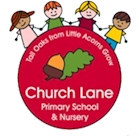 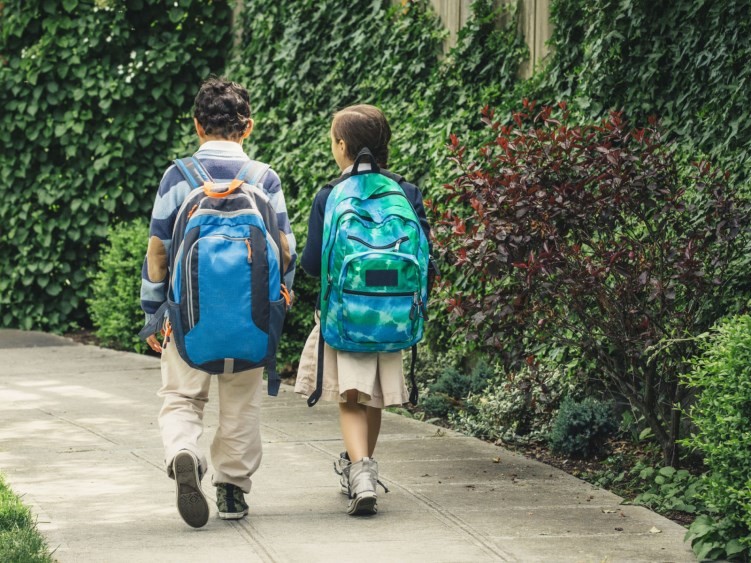 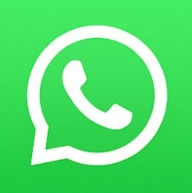 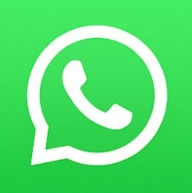 Term 4 2023Safeguarding Newsletter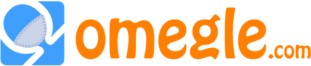 Term 4 2023Who can help?Every school has a ‘Designated Safeguarding Lead’. At Church Lane Primary and Nursery, these are: Mr C Clay, Mr J Barratt, MrsK Jones, Mrs S McCordick and Mrs G Blanchard. Our safeguarding governor is Mrs Mel Porter. If you have any concerns in relation to safeguarding, please feel free to speak to a safeguarding lead at any time.Useful phone numbersSocial Services: 01522 782111ChildLine: 0800 1111Lincolnshire Prevent Team: 020 7340 7264Young Carers Helpline: 01522 553275NSPCC whistle blowing helpline: 08088 005000FGM helpline: 08000 283550Samaritans: 01522 528282Family Services Directory: 0800 195 1635Online Safety: OmegleSafeguarding services in Lincolnshire have been having more concerns being raised again around the website ‘Omegle’. Omegle offers a freevideo chat service which will connect you to a random stranger who can interact with you through text, chat and webcam. There is no safe way to use this website and it is highly likely that users will encounter adult content and risk encountering predatory behaviour.Omegle is a website - no app is currently available. No account or username is required to use the service and users are anonymous unless they choose to tell other users about themselves. Users should be 18+ or over 13 years with parental permission. The main page of the site has a direct link to an adult site which streams adult content. There are no parental controls or privacy tools available at all through Omegle other than the ability to stop a chat and move to another user.There are both moderated and un-moderated video chat features. The un-moderated chat carrying an 18+ agerequirement and a warning that there is a high likelihood of viewing sexual content and coming into contact withpotentially predatory individuals.Many children and young people have used this site to seek new friendships given the isolation they may have experienced during the pandemic. While some individuals will use this site appropriately, there have been many reports of highly inappropriate behaviour by users towards under 18’s and children in primary schools accessing this service. Omegle will connect children with strangers of any age, with no controls at all, putting them at risk of exploitation. We would highly recommend prohibiting access to the platform for all children under 18.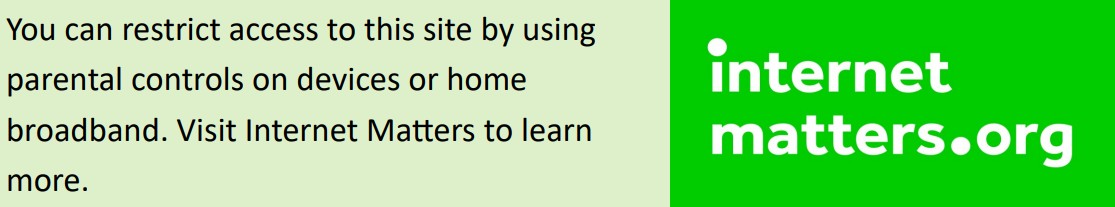 Online Safety: OmegleSafeguarding services in Lincolnshire have been having more concerns being raised again around the website ‘Omegle’. Omegle offers a freevideo chat service which will connect you to a random stranger who can interact with you through text, chat and webcam. There is no safe way to use this website and it is highly likely that users will encounter adult content and risk encountering predatory behaviour.Omegle is a website - no app is currently available. No account or username is required to use the service and users are anonymous unless they choose to tell other users about themselves. Users should be 18+ or over 13 years with parental permission. The main page of the site has a direct link to an adult site which streams adult content. There are no parental controls or privacy tools available at all through Omegle other than the ability to stop a chat and move to another user.There are both moderated and un-moderated video chat features. The un-moderated chat carrying an 18+ agerequirement and a warning that there is a high likelihood of viewing sexual content and coming into contact withpotentially predatory individuals.Many children and young people have used this site to seek new friendships given the isolation they may have experienced during the pandemic. While some individuals will use this site appropriately, there have been many reports of highly inappropriate behaviour by users towards under 18’s and children in primary schools accessing this service. Omegle will connect children with strangers of any age, with no controls at all, putting them at risk of exploitation. We would highly recommend prohibiting access to the platform for all children under 18.Online Safety: OmegleSafeguarding services in Lincolnshire have been having more concerns being raised again around the website ‘Omegle’. Omegle offers a freevideo chat service which will connect you to a random stranger who can interact with you through text, chat and webcam. There is no safe way to use this website and it is highly likely that users will encounter adult content and risk encountering predatory behaviour.Omegle is a website - no app is currently available. No account or username is required to use the service and users are anonymous unless they choose to tell other users about themselves. Users should be 18+ or over 13 years with parental permission. The main page of the site has a direct link to an adult site which streams adult content. There are no parental controls or privacy tools available at all through Omegle other than the ability to stop a chat and move to another user.There are both moderated and un-moderated video chat features. The un-moderated chat carrying an 18+ agerequirement and a warning that there is a high likelihood of viewing sexual content and coming into contact withpotentially predatory individuals.Many children and young people have used this site to seek new friendships given the isolation they may have experienced during the pandemic. While some individuals will use this site appropriately, there have been many reports of highly inappropriate behaviour by users towards under 18’s and children in primary schools accessing this service. Omegle will connect children with strangers of any age, with no controls at all, putting them at risk of exploitation. We would highly recommend prohibiting access to the platform for all children under 18.